English Coalition for Runaway Children Membership Application FormOrganisation detailsOrganisation name:Organisation description:Website:Geographical area covered (individual service if applicable):Individual’s contact details:Name:Address:Telephone:E-mail:Reason for applyingWhy would you like to join the ECRC? What do you feel you would bring to the group?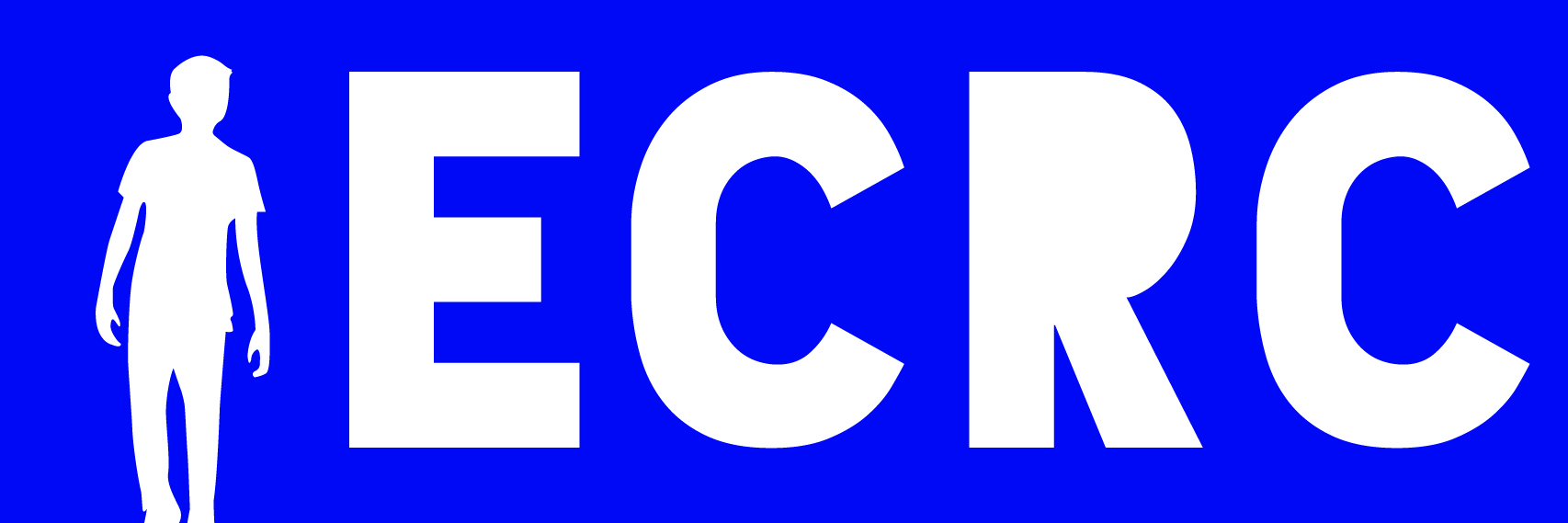 